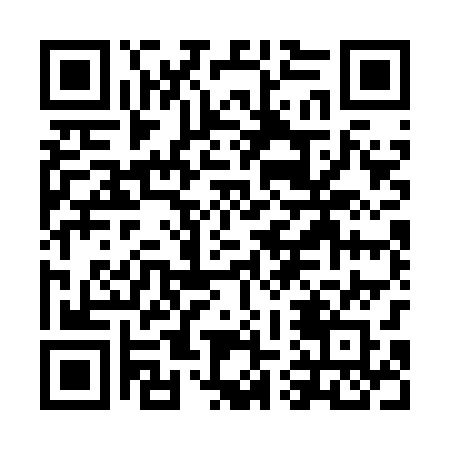 Prayer times for Panigrodz Stary, PolandWed 1 May 2024 - Fri 31 May 2024High Latitude Method: Angle Based RulePrayer Calculation Method: Muslim World LeagueAsar Calculation Method: HanafiPrayer times provided by https://www.salahtimes.comDateDayFajrSunriseDhuhrAsrMaghribIsha1Wed2:355:1712:475:568:1910:482Thu2:355:1512:475:578:2110:523Fri2:345:1312:475:588:2310:534Sat2:335:1112:475:598:2410:545Sun2:325:0912:476:018:2610:546Mon2:315:0712:476:028:2810:557Tue2:315:0512:476:038:2910:568Wed2:305:0312:476:048:3110:569Thu2:295:0212:476:058:3310:5710Fri2:285:0012:476:068:3510:5811Sat2:284:5812:476:078:3610:5812Sun2:274:5712:476:088:3810:5913Mon2:264:5512:476:098:3911:0014Tue2:264:5312:476:098:4111:0115Wed2:254:5212:476:108:4311:0116Thu2:244:5012:476:118:4411:0217Fri2:244:4912:476:128:4611:0318Sat2:234:4712:476:138:4711:0319Sun2:234:4612:476:148:4911:0420Mon2:224:4412:476:158:5011:0521Tue2:224:4312:476:168:5211:0522Wed2:214:4212:476:178:5311:0623Thu2:214:4012:476:178:5511:0724Fri2:204:3912:476:188:5611:0725Sat2:204:3812:476:198:5811:0826Sun2:194:3712:486:208:5911:0927Mon2:194:3612:486:219:0011:0928Tue2:194:3512:486:219:0211:1029Wed2:184:3412:486:229:0311:1130Thu2:184:3312:486:239:0411:1131Fri2:184:3212:486:249:0511:12